O sistema HRSflow de canal quente servocomandado convence os clientes: 
Mais de 1000 sistemas vendidos em todo o mundo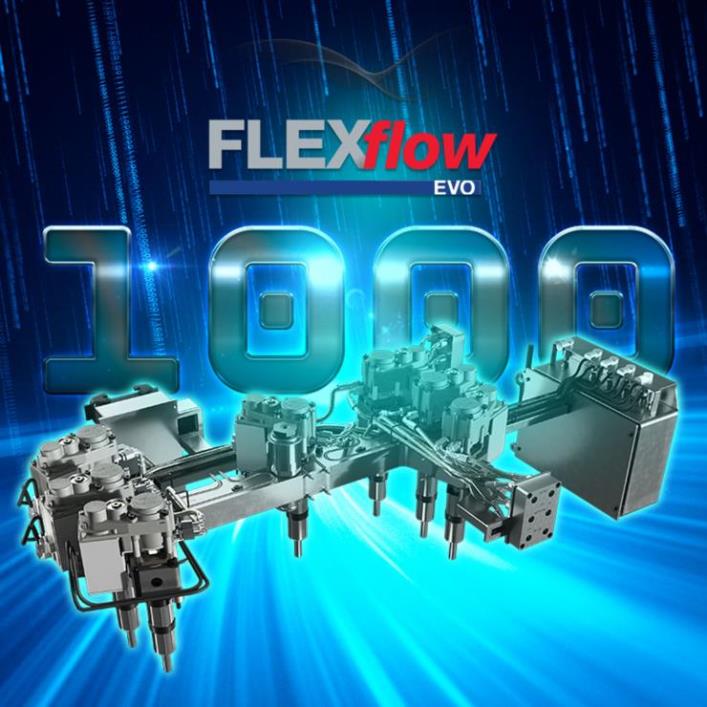 Introduzido em 2013, os sistemas de canal quente servocomandados da HRSflow ultrapassaram agora a marca dos 1000. © HRSflowSan Polo di Piave / Itália, Março de 2021 - Um número crescente de moldadores por injeção está a ser convencido pela precisão e fiabilidade da tecnologia de canal quente da HRSflow, que desde há anos tem vindo a provar o seu desempenho em muitas indústrias. Apresentado pela primeira vez na K 2013, o seu sistema obturador de válvula servocomandado tem sido, desde então, um poderoso impulsionador de crescimento para este especialista em canal quente, tornando-o hoje no fornecedor mundial número 1 da indústria automóvel. Agora, o número de unidades vendidas em todo o mundo ultrapassou a marca das 1000. A ampla gama de aplicações inclui a engenharia automóvel com aplicações de iluminação, interiores, exteriores e sob o capô, também cada vez mais em veículos elétricos, bem como na logística e no meio ambiente, em casa e na jardinagem.Como parte de seu desenvolvimento contínuo, a HRSflow lançou recentemente o FLEXflow Evo, uma tecnologia de nova geração que apresenta requisitos de espaço reduzidos (recortes) no molde graças à geometria otimizada. Além disso, a pressão e a taxa de fluxo podem ser ajustadas ainda mais facilmente graças ao sistema de controlo flexível. O que permaneceu inalterado são as superfícies perfeitas das peças que podem ser obtidas, mesmo em aplicações sensíveis como a moldagem traseira de filme.O uso de FlexFlow Evo em family moldes fornece vantagens particulares. Atualmente, estes estão a atrair grande interesse porque podem ser usados para produzir diferentes peças numa única tiragem. Para delinear o potencial do sistema em demonstrações ao vivo, a HRSflow produziu agora o terceiro family molde para a produção simultânea de elementos do revestimento interno das portas de veículos motorizados. Mostra como o processo de enchimento pode ser perfeitamente equilibrado e a deformação amplamente controlada, apesar dos tamanhos muito diferentes das peças moldadas, algo que tem sido muitas vezes problemático com os family moldes . Ao mesmo tempo, demonstra que a taxa de fluxo, que pode ser definida de forma independente e precisa para cada cavidade, evita fiavelmente a sobrealimentação e a formação de rebarbas . A HRSflow disponibiliza os três moldes demonstradores aos clientes para ensaios, testes de material e treino na sede da empresa em San Polo di Piave / Itália, na fábrica em Hangzhou / China ou na fábrica em Grand Rapids, Michigan / EUA. Maurizio Bazzo, presidente da HRSflow, comenta: "O ambiente de produção automóvel atual está a passar por uma fase de transição para uma nova direção: complexidade de design, desenvolvimento de e-car, leveza e condução digitalizada. Ao mesmo tempo, os fornecedores de 1.ª linha e os OEM, fabricantes de equipamentos originais, estão à procura de processos de redução global de custos. Para obter peças de alta qualidade da próxima geração e reduzir a taxa de desperdícios, o mercado precisará de um controlo de fluxo cada vez mais flexível para a otimização da moldagem de peças. A HRSflow está pronta para enfrentar este novo desafio."HRSflow (www.hrsflow.com) é uma divisão da INglass S.p.A. (www.inglass.it) com sede em San Polo di Piave / Itália e é especializada no desenvolvimento e produção de sistemas de canal quente avançados e inovadores para a indústria de moldagem por injeção. O grupo de empresas emprega cerca de 1000 pessoas e está presente em todos os principais mercados globais. A HRSflow fabrica sistemas de canal quente na sua sede europeia em San Polo di Piave, Itália, na sua sede asiática em Hangzhou, China, e nas suas instalações Byron Center perto de Grand Rapids, MI, EUA.Contacto e informações adicionais:HRSflow, Via Piave 4, 31020 San Polo di Piave (TV), ItáliaTelefone: +39 0422 750 111, e-mail: info@hrsflow.com, www.hrsflow.comErica Gaggiato, Departamento de ComunicaçãoTelefone: +39 0422 750 120, e-mail: erica.gaggiato@inglass.itChiara Montagner, Departamento de MarketingTelefone: +39 0422 750 127, e-mail: chiara.montagner@inglass.itContacto editorial e p.f. envie cópias de documentos comprovativos para:Dr.-Ing. Jörg Wolters, Konsens PR GmbH & Co. KG, Im Kühlen Grund 10, D-64823 Groß-Umstadt, Alemanha – www.konsens.deTelefone: +49 6078 9363 0, e-mail: mail@konsens.deComunicados de imprensa da HRSflow com ficheiros docx-text e imagens prontas para impressão estão disponíveis para descarregar em https://www.konsens.de/hrsflow